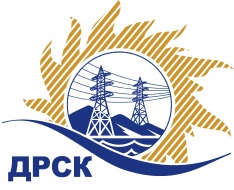 Акционерное Общество«Дальневосточная распределительная сетевая  компания»Протокол № 355/МТПиР-ВПЗаседания закупочной комиссии по выбору победителя по открытому  запросу цен на право заключения договора: «Источники бесперебойного питания»  закупка 1055 раздел 2.2.2 ГКПЗ 2017СПОСОБ И ПРЕДМЕТ ЗАКУПКИ: Открытый запрос цен «Источники бесперебойного питания»  закупка 1055Планируемая стоимость лота в ГКПЗ АО «ДРСК» составляет: 1 811 841,47 руб. без учета НДС.ПРИСУТСТВОВАЛИ: члены постоянно действующей Закупочной комиссии АО «ДРСК»  2-го уровня.ВОПРОСЫ, ВЫНОСИМЫЕ НА РАССМОТРЕНИЕ ЗАКУПОЧНОЙ КОМИССИИ:  О  рассмотрении результатов оценки заявок Участников. О признании заявки ООО ДРСЦ "Компьюлинк" не соответствующей условиям         запроса цен.3.    О признании заявок соответствующими  условиям Документации о закупке4.   Об итоговой ранжировке заявокО выборе победителя открытого запроса цен.РЕШИЛИ:ВОПРОС 1 «О рассмотрении результатов оценки заявок Участников»Принять цены, полученные на процедуре вскрытия конвертов с заявками участников.ВОПРОС 2 «О признании заявки ООО ДРСЦ "Компьюлинк" не соответствующей условиям запроса цен»       Отклонить заявку Участника ООО ДРСЦ "Компьюлинк" от дальнейшего рассмотрения, как несоответствующее  п.2.4.2.4 Документации о закупкеВОПРОС 3   «О признании заявок соответствующими  условиям Документации о закупке»        Признать заявки ООО "ПОЗИТИВ" (115230, Россия, г. Москва, пр-д Хлебозаводский, д. 7, стр. 10), ООО "ЦСП" (690035, Россия, Приморский край, г. Владивосток, ул. Калинина, д. 25), ООО "Курс" (Россия, Приморский край, 690000, г.Владивосток, ул. Посьетская,45, офис 402) удовлетворяющими по существу условиям Документации о закупке и принять их к дальнейшему рассмотрению.ВОПРОС 4 «Об итоговой ранжировке заявок».       Утвердить итоговую ранжировку заявок:ВОПРОС  5 «О выборе победителя открытого запроса цен»        Признать победителем открытого запроса цен  «Источники бесперебойного питания» участника, занявшего первое место в итоговой ранжировке по степени предпочтительности для заказчика ООО "ПОЗИТИВ" (115230, Россия, г. Москва, пр-д Хлебозаводский, д. 7, стр. 10) на условиях:  Цена: 1 545 800,00 руб. (цена без НДС: 1 310 000,00 руб.) Срок завершения поставки: до 30.06.2017г. Условия оплаты: в течение  30  календарных дней с даты подписания акта сдачи- приемки Товара, товарной накладной (ТОРГ-12). Гарантийный срок: 36 месяцев. Исп. Терёшкина Г.М.397-260Благовещенск ЕИС № 31704863269«20 »  апреля 2017№Наименование участника и его адресПредмет заявки на участие в запросе предложений1ООО "ПОЗИТИВ" (115230, Россия, г. Москва, пр-д Хлебозаводский, д. 7, стр. 10)Заявка, подана 21.03.2017 в 11:48
Цена: 1 545 800,00 руб. (цена без НДС: 1 310 000,00 руб.)2ООО ДРСЦ "Компьюлинк" (680000, г. Хабаровск, ул.Лермонтова, д. 54)Заявка, подана 21.03.2017 в 07:41
Цена: 1 564 105,94 руб. (цена без НДС: 1 325 513,51 руб.)3ООО "ЦСП" (690035, Россия, Приморский край, г. Владивосток, ул. Калинина, д. 25)Заявка, подана 21.03.2017 в 08:46
Цена: 2 055 118,92 руб. (цена без НДС: 1 741 626,20 руб.)4ООО "Курс" (Россия, Приморский край, 690000, г.Владивосток, ул. Посьетская,45, офис 402)Заявка, подана 21.03.2017 в 03:02
Цена: 2 094 369,60 руб. (цена без НДС: 1 774 889,49 руб.)Основания для отклонения- Участник предложил в составе технического предложения комплекты оборудования: По приложению  1.2 ТЗ  –Inelt Monolit II 3000 RMLTПо приложению  1.3  ТЗ  –Skat 1000 ВА с АБ 150 А/чПо приложению  1.4  ТЗ  –Inelt Monolit II 3000 RMLT и Inelt Monolit II 1000 RMLT.- В заявке участника, в технической информации к одному и тому же оборудованию Inelt Monolit II 3000 RMLT  указаны разные технические характеристики: в п.1 к данному оборудованию указан диапазон входного напряжения 160…290 В, ток заряда 6 А и номинальная выходная мощность 3000 ВА/2700 Вт,  а в  п.4 к этому же оборудованию указан диапазон входного напряжения 110…300 В, ток заряда 12 А и номинальная выходная мощность 3000 ВА/2400 Вт, что свидетельствует о некорректности представленной информации. После проведения дополнительного запроса к участнику по предоставлению технического описания, паспортов,  руководства по эксплуатации на данное оборудование   участник не предоставил ответ.Место в итоговой ранжировкеНаименование участника и его адресСтрана происхожденияЦена заявки на участие в закупке, руб. без учета НДСЦена заявки на участие в закупке без НДС, руб. с учетом предоставления приоритета: -15% (в соответствии с ПП 925)1 местоООО "ПОЗИТИВ" (115230, Россия, г. Москва, пр-д Хлебозаводский, д. 7, стр. 10)иностр1 310 000,00 1 310 000,00 2 местоООО "ЦСП" (690035, Россия, Приморский край, г. Владивосток, ул. Калинина, д. 25)РФ1 741 626,20 1 480 382,273 местоООО "Курс" (Россия, Приморский край, 690000, г.Владивосток, ул. Посьетская,45, офис 402)РФ1 774 889,49 1 508 656,06Ответственный секретарь Закупочной комиссии: Елисеева М.Г. _____________________________